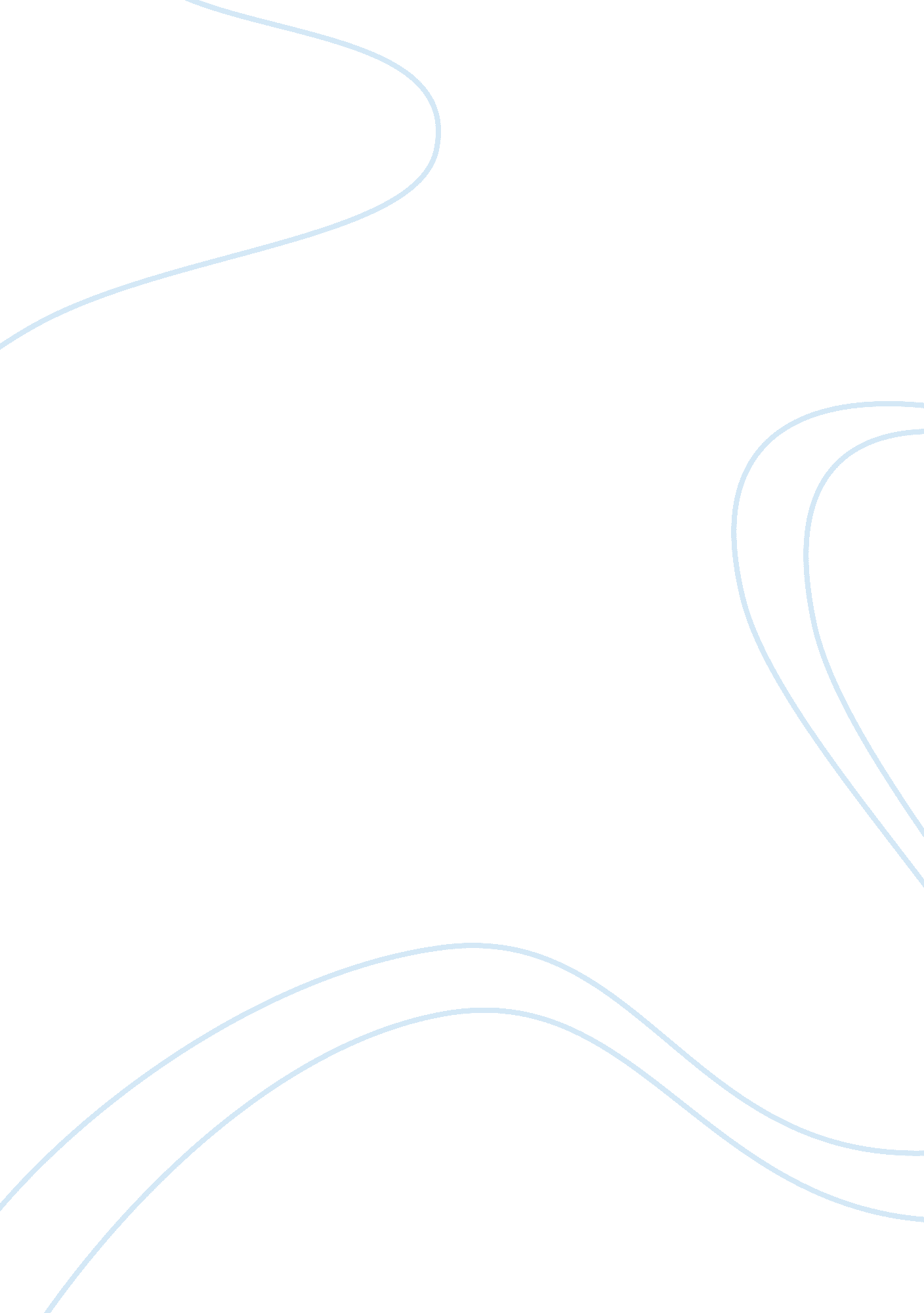 Integrated education of basic mathematics and social studies essay sampleScience, Mathematics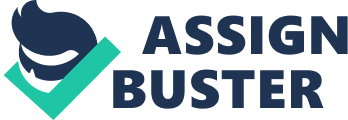 An integrated study is one in which students generally look at awareness in an assortment of subject matter correlated to specific characteristic of their background It perceives relations between the communication arts, mathematics,  humanities, social studies, natural sciences music, as well as art. Dexterity and information are expanded in addition to functional in more than one part of study or research. In observance with this subject matter classification, integrated curriculum as edification that is well thought-out in such a method that it slices athwart on area under discussion lines, transporting collectively a variety of feature of the core curriculum into having an important effect connection to center upon extensive vicinity of learning. It scrutinizes knowledge as well as education in a holistic technique and imitates the authentic humanity, which is interactive.(Villa, 2000) When working together on core curriculum, it’s accommodating to allocate educators at the same time as leaders to diagram furthermore administer the gatherings. The responsibility of director at the elementary school as well as middle school stage possibly will be dispense to a teacher at every grade rank for comprehension, writing, social studies, et cetera. During high schools, division heads would serve up as core curriculum heads. This organization as well as advance representation obviously shows the way to the flawless combination of technology plus information literacy principles by means of the skillfulness of educator make use of to educate the components. The point of by means of the entrenched knowledge as well as information-literacy skills in the classroom is subsequently propped up by front teachers. Integrated education sets off further than the vague impression of area under discussion area lines to a method of instruction whereby every part of the school subject matter are connected and taught in such a way that they are approximately indivisible. What is educated and practical in one part of the core curriculum is correlated and bring into play to strengthen, offer recurrence, as well as increase the awareness and proficiency discovered in additional curriculum region. This procedure of integrated education permits the student to hurriedly distinguish the interaction flanked by knowledge in all core curriculum parts and its function all the way through each one of the school subjects… There are an alternative of research information documenting contrast revisions that were intended to establish the efficiency of an incorporated program on substance knowledge as well as approach. There is also a great figure of information on how to put into action an incorporated curriculum productively. This information is normally put in writing by educators or researchers who have been concerned in agendas they consider to be triumphant at enhancing knowledge. The main body of reports regarding curriculum incorporation depicts teachers’ understanding in the outward appearance of metaphors of thematic element they have trained or partnership by means of other educators. It is the confidence of these writers that an incorporated core curriculum get together the requirements of their learners, even though they have not carried out a detailed lesson to file this… It is easier said than done to resolve the entire of the variables that come into participate when coming across at student accomplishment. For these grounds, the answers rising from these learning should be look upon as conditional more willingly than exact termination found on study. It is essential to bear in mind that a huge number of reasons arrive into play when one think about the accomplishment or malfunction of a agenda, a group of students, a school year or a division. Regardless of this complicatedness, the information account holds up the accomplishment of an incorporated curriculum equally in elementary as well as secondary schools. Teacher and commerce group usually have the same opinion that mathematics teaching is not sufficient for fashionable requirements the suggested change in mathematics instruction is to education live out that permit and give confidence student to vigorously investigate mathematical perception in the framework of significant troubles sequentially to construct arrangement of understanding. In this category of learning situation, students are specified chance to understand the theoretical underpinnings of mathematical perception, ethical approach. This is exceptionally diverse from instructional practice where teachers communicate to learner how to do arithmetical everyday jobs throughout a technical or algorithmic advance and center merely on drawing out correct answers commencing from students. Middle school teachers are well aware of the myriad of external factors that influence and sometimes impair student learning. Students of the middle age group are often unmotivated to become serious learners. In many incidences, students do not seem to retain the knowledge and skills presented to them in the classroom. One finding concerning student retention shows that: Students retain: 10 percent of what they read 20 percent of what they hear 30 percent of what they see 50 percent of what they see and hear 70 percent of what they say 90 percent of what they say and do (Sandra Rief, 1993) RESOURCES: Reif, S. (1993) Middle school mathematics, Illinois, C&E Publishing Villa, F. (2000) What is Integrated Teaching, Philippines, Phoenix Publishing 